CHIHUAHUA BARRANCASChepe Express5 días, 4 nochesChihuahua- Creel-Posada Barrancas, Divisadero - ChihuahuaSalidas temporada baja: domingo y viernesSalidas temporada alta: domingo, martes y viernes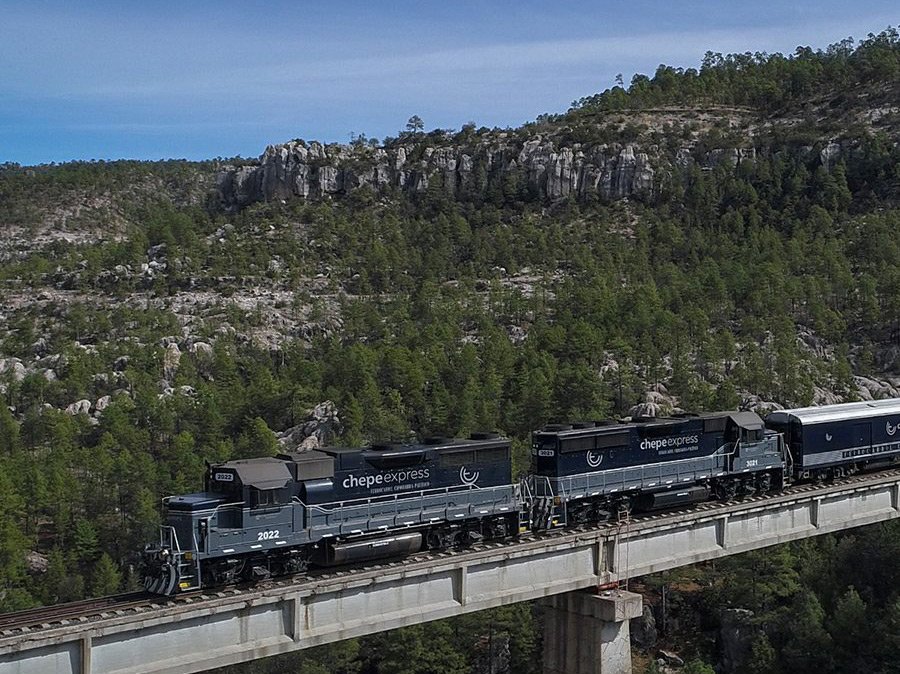 CHIHUAHUA- POSADA BARRANCAS- DIVISADERO- EL FUERTEDIA 1 CHIHUAHUA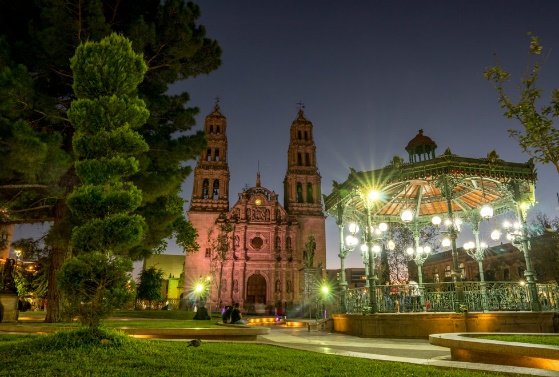 Traslado aeropuerto – hotel, día libre para dar paseo opcional por la ciudad y visitar sus atractivos turísticos como museo Pancho Villa, Quinta Gameros, Calabozo Miguel Hidalgo, centro histórico.  Alojamiento.DIA 2 CHIHUAHUA- CREEL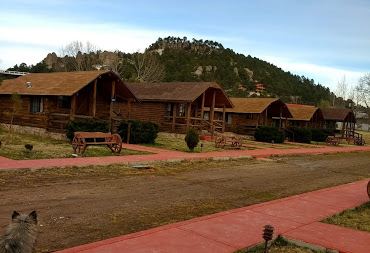 Desayuno Traslado.  con destino a Creel. transporte terrestre auto o van, y tour básico Creel incluido visitando Lago de Arareko, Valle de las Ranas, Cueva San Sebastian. Tarde libre para disfrutar el pueblo, visitar su plazuela, museo y comprar artesanías.DIA 3 CREEL- DIVISADERO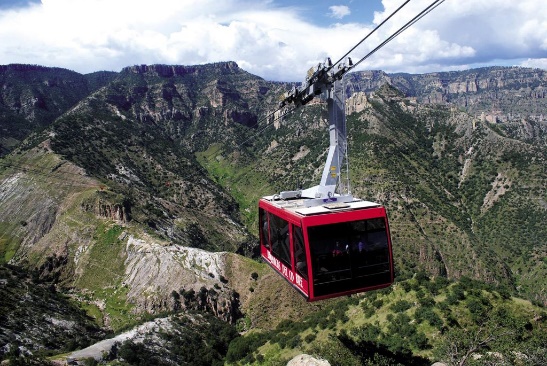 Traslado hotel- estación Chepe. con todo y maletas para abordar TREN CHEPE EXPRESS con destino a DIVISADERO, llegada a DIVISADERO- POSADA BARRANCAS, Tour MIRADORES  incluido para visitar parque de aventura, y paseo opcional por teleférico y tirolesa, se visitará piedra volada, puente colgante y se podrá degustar de manera opcional las típicas gorditas de Divisadero. Traslado a hotel, Check in hotel. Caminata guiada incluida a las 4:00 p.m. en todas las categorías. Cena incluida. Alojamiento.DIA 4 DIVISADERO- MENONITAS- CHIHUAHUA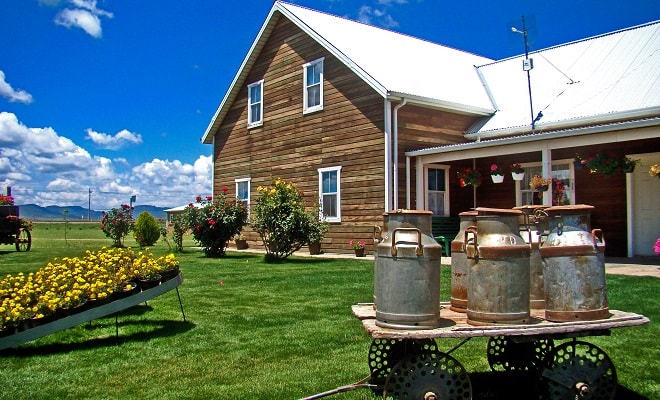 Desayuno incluido, tiempo libre para caminata, traslado hacia Chihuahua, con tour panorámico a Menonitas en el tour incluido se visitará esta comunidad de alemanes para conocer su estilo de vida y se podrá visitar de manera opcional el museo del queso, posteriormente continuaremos recorrido a la ciudad de Chihuahua. Check in- alojamiento.DIA 5  CHIHUAHUA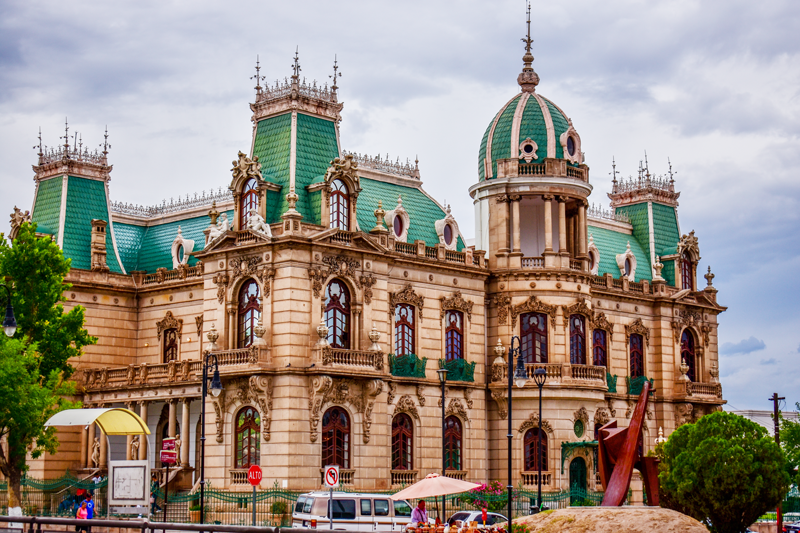 Desayuno incluido, mañana libre, tours opcionales por la ciudad, traslado a aeropuerto a la hora convenida, fin de nuestros servicios.CHIHUAHUA BARRANCAS CHIHUAHUA- CREEL- POSADA BARRANCAS DIVISADERO – CHIHUAHUA5 días, 4 noches¡VIVE LAS MARAVILLAS DE BARRANCAS DEL COBRE!NOTAS IMPORTANTES: *De 3 a 11 años paga tarifa de MENOR*Mayor de 12 años paga como ADULTO¡RESERVA YA!Nota: Para garantizar reservación se necesita proporcionar anticipo del 30% del total del Paquete Elegido y en temporada alta se liquida con 25 días de anticipación.POLÍTICAS DE CANCELACIÓN PARA TOURS: En el caso de los Tours las cancelaciones tienen un cargo del 10%. Entre 29 y 14 días se cobrarán 25% de cargo por persona. Entre 13 y 5 días se cobrarán cargos del 50%. Dentro de las 96 horas antes de la salida los cargos serán la totalidad del importe del viaje. Los boletos de tren no son rembolsables en ningún caso.   Tarifa sujeta a cambios. VIGENCIA al 1 de Diciembre de 2021. Aplica suplemento adicional en temporada alta, puentes, semana santa, verano, temporada navidad y año nuevo.                                      ¡VIVE LAS BARRANCAS DEL COBRE!  CATEGORÍAINCLUYESuperior plus2 noches Hotel Plaza Quality Inn o similares1 noche Hotel MIRADOR POSADA BARRANCAS1 noche hotel THE LODGE AT CREEL *Tren chepe EXPRESS Creel- Divisadero CAT. PRIMERA CLASE*Traslado apto CUU-Hotel CUU*Traslado terrestre van o auto Chihuahua- Creel*Traslado terrestre van o auto Divisadero- Chihuahua*2 desayunos en Chihuahua*1 Cena en Divisadero (no incluye bebidas)*1 desayuno Divisadero*Comida y bebida a bordo de TREN CHEPE*ACCESO A TERRAZA, RESTAURANTE Y DOMO SEGUNDO NIVEL EN TREN CHEPE*Tour Miradores visitando Parque de aventura (no incluye teleférico, tirolesa etc)*Tour Creel básico (Lago de ARAREKO, Valle de las ranas, Cueva San Sebastián)*Tour panorámico Menonitas  *Caminata guiada en Barrancas del Cobre y Cueva Tarahumara*Traslados en Sierra Tarahumara*Traslado Hotel Cuu- AeropuertoCHIHUAHUA BARRANCASTarifas por personaCHIHUAHUA BARRANCASTarifas por personaCHIHUAHUA BARRANCASTarifas por personaCHIHUAHUA BARRANCASTarifas por personaCHIHUAHUA BARRANCASTarifas por personaCHIHUAHUA BARRANCASTarifas por personaCHIHUAHUA BARRANCASTarifas por personaDOBLETRIPLECUADRUPLESENCILLAMENORSuperior plus171001340012600195008600LOS PAQUETES NO INCLUYEN: Tours opcionales, alimentos no especificados, o traslados opcionales. Lo no especificado. Seguro de Hospedaje, Vuelos, ENTRADA A PARQUE DE AVENTURA Y LUGARES EJIDALES e HISTÓRICOS.NO INCLUYE: Propinas a maleteros, meseros, guías y operadores. Propinas voluntarias a su consideración.